    Львівська міська рада     Департамент гуманітарної політики     Управління освіти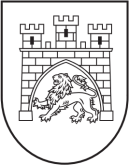      Відділ освіти Сихівського та Личаківського районів          Середня загальноосвітня школа № 42 м.Львова                                    НАКАЗПро організацію навчання в закладах освіти Львівської міської територіальної громадипід час збільшення захворюваності на СОVID-19	Відповідно до наказу Управління освіти від 11.11.2021р. № 699 р. «Про організацію навчання в закладах освіти  Львівської міської територіальної громадипід час збільшення захворюваності на СОVID-19»та у зв’язку із збільшенням кількості захворюваності  захворювань на СОVID-19 серед учнів, вчителів та працівників у закладах освіти Львівської міської територіальної громади з метою переривання ланцюга захворюваності враховуючи рішення Державної комісії з питань техногенно-екологвчної безпеки інадзвичайних ситуацій від 27.10.2021р. (протокол № 41) та на виконання п.2.2. протоколу позапланового засідання міської комісії з питань техногенно –екологічної безпеки і надзвичайних ситуацій від 28.10.2021р. № 44,Н А К А З У Ю:Забезпечити організацію освітнього процесу для учнів 5-11-их класів  з використанням технологій дистанційного навчання з 15 листопада до прийняття окремого рішення.Заступнику директора з навчально-виховної роботи Романишин І.Б. посилити контроль  за проведенням уроків з використанням дистанційних технологій у 5-11-их класах з 15 листопада 2021 року. Заступнику директора з виховної роботи Курчиян М.В.  організувати роботу гуртків, секцій, в тому числі , що проводяться сторонніми юридичними  та фізичними особами у навчальному закладі  з використанням технологій дистанційного навчання з 15 листопада до прийняття окремого рішення.Класним керівникам 5-11-их класів довести цей наказ до відома дітей, батьків. Розмістити цей наказ на офіційному сайті  навчального закладу .Контроль за виконанням наказу залишаю за собою.     Директор школи				 	    Король М.О. 11.11.2021р.№ 232   -о